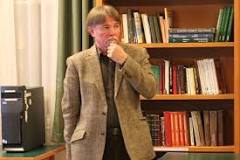               MEGHÍVÓ  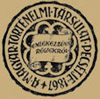 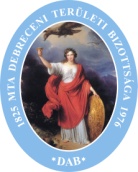 2019. május 8-án, 9.00 órakor a  Debreceni Egyetem Történelmi Intézetének könyvtárában (III. emelet 316-es terem.) Anssi halmesvirta, finn történész kerekasztalbeszélgetéssel egybekötött könyvbemutatójára kerül sor.A kötet címe: The narrow Path of freedom. István Bibó’s public moralism.Unitersity Press of eastern Fnnland, Jyväskylä, 2018.A rendezvényre mindekit szertettel várunk!